RICHIESTA STATO PROCEDIMENTOAlla Procura della Repubblica presso il Tribunale di Napoli NordUfficio Relazioni con il pubblicoIl sottoscritto difensore:_____________________________________________________________________________          della persona indagata                                                                  della persona offesa dal reatocognome____________________________	_______	________nome_________________________________________nato a ______________________________________________ il___________________________________________Oppure:Il sottoscritto_____________________________________________________________________________________nato a ______________________________________________ il___________________________________________in qualità di           Persona indagata                                                                           Persona offesa dal reato Altro__________________________________________________________________________________________in relazione al procedimento penale n. _______________________________________________________________                             C H I E D Edi conoscere lo stato del procedimento sopraindicato.Esibisce:copia atto (335 c.p.p., oppure 415 bis c.p.p., 408 c.p.p. o altro);fotocopia del documento di riconoscimento (che non verrà richiesta qualora si tratti di persona nota all’Ufficio);nomina difensore (che verrà richiesta solo se non già evincibile dagli atti di cui al punto 1) o della delega (che non verrà richiesta qualora si tratti di un medesimo componente dello studio professionale del legale investito della nomina).Aversa,_________________________                                                                                              Firma dell’interessato                                                                                                                                                    ________________________======================================================================================        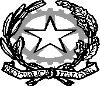                   PROCURA DELLA REPUBBLICA                  presso il Tribunale di Napoli Nord               U.R.P.Consultato il programma S.I.C.P. di questa Procura si riporta quanto segue:  Pendente nella fase delle indagini;  Pendente con richiesta di archiviazione non ancora trasmessa all’ufficio GIP ; Al G.I.P. con richiesta di archiviazione del______________________   (mod.20_____________________________) Decreto di Archiviazione emesso___________________________________________________________________ Al G.I.P. il________________________________________________ (mod. 20_____________________________) Al Tribunale _____________________sez. Monocratica il ______________  (mod. 16________________________) Atti in ARCHIVIO______________________________________________________________________________.                						L’addettoSPAZIO RISERVATO ALL’UFFICIO